INSCHRIJFFORMULIERHuisartspraktijk Kotey 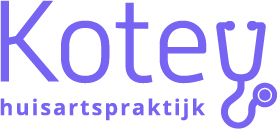 Heemraadssingel 183 b3023 CB  Rotterdam	Tel: 010-4765889Email: huisartspraktijkkotey@ezorg.nl	Website: www.huisartspraktijkkotey.nlGaarne verzoeken wij u : Uit te schrijven bij vorige huisartsDe betreffende medische gegevens opvragen bij vorige huisarts en deze naar ons laten opsturen.En te  registreren op onze website voor de  online diensten via MijnGezondheid.net of MedGemak-app. (e-consulten /online-herhaal recepten/beeldbellen en dossier inzage)Bijgevoegd VZVZ-formulier in te vullen voor wel/niet toestemming inzage in uw dossier
       ** De inschrijving is pas rond als inschrijfformulier én dossier zijn ontvangen** NAAM:___________________________________________________________________GESLACHT:_______________________________________________________________VOORLETTERS:____________________________________________________________GEBOORTEDATUM:________________________________________________________
ID / PASPOORT nr____________________             (Graag KOPIE LEVEREN)ADRES:__________________________________________________________________
POSTCODE:_______________WOONPLAATS:___________________________________TEL.VAST:_________________________________________________________________TEL.  MOBIEL:_____________________________________________________________E-MAIL ADRES:______________________________________________________________NAAM ZORGVERZEKERAAR:________________________________________________VERZEKERDEN NR:_________________________________________________________BSN(sofi-nummer)____________________________________________________________UW  NIEUWE APOTHEEK:___________________________________________________**  GEGEVENS VORIGE HUISARTS  ) **  (verplicht invullen!)(Naam)_______________________________________________________(Adres)______________________________________________________(Tel:)  ______________________________fax: ______________________Datum:				Handtekening:(patiënt)Medische voorgeschiedenisHuisartspraktijk Kotey Heemraadssingel 183 b3023 CB  Rotterdam	Tel: 010-4765889Email: huisartspraktijkkotey@ezorg.nl	Website: www.huisartspraktijkkotey.nlGeachte patiënt,Om een kort beeld te krijgen van uw medische voorgeschiedenis, de volgende vragen:Wat is uw burgerlijke stand?............................................................................................Heeft u kinderen?..............................................................................................................Heeft u ooit klachten (gehad) van:Suikerziekte ( Diabetes Mellitus)Longziekten (astma, chronische bronchitis, COPD, TBC)verhoogde bloeddrukHart en vaatziektenDepressieve klachten en/of angstenEetstoornissenLever en darmklachtenAanhoudende gewrichtsklachtenSchildklier aandoeningenAndere ernstige ziekten, namelijk………………………………………………………………Bent u op dit moment onder behandeling van een specialist?......................................................Gebruikt u geneesmiddelen? zo ja, welke?...................................................................................Bent u allergisch? Zo ja, waarvoor? …………………………………………………………….Heeft u het afgelopen jaar een griepprik gehad?...........................................................................Heeft u wel eens een groot ongeluk gehad of een operatie ondergaan? Zo ja, wat voor?…………………………………………………………………………………………………...Rookt u? zo ja, hoeveel?..........................................................................................................Drinkt u? zo ja, hoeveel glazen drinkt u gemiddeld per dag?...................................................Gebruikt u drugs?...............................................................................................................Welke ziekten komen in uw familie voor en bij wie?Suikerziekte………………………………………………Hart en vaatziekten………………………………………Hersenbloeding/beroerte………………………………Astma / COPD………………………………………Psychische ziekten…………………………………Kanker, zo ja, welk vorm? …………………………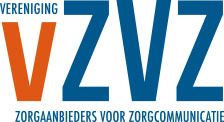                    TOESTEMMINGSFORMULIERELEKTRONISCH UITWISSELEN VAN MEDISCHE GEGEVENS VIA HET LSPMIJN GEGEVENSVul onderstaande gegevens in. Vergeet niet uw handtekening te zetten.WILT U TOESTEMMING REGELEN VOOR UW KIND(EREN)?Voor kinderen tot 12 jaar geeft de ouder/voogd toestemming. Hiervoor kunt u dit formulier gebruiken.Voor kinderen van 12 tot 16 jaar die toestemming willen geven, moet zowel de ouder/voogd als het kind zijn handtekening zetten. Het kind kan een eigen formulier invullen of hieronder zijn/haar handtekening zetten.Kinderen vanaf 16 jaar geven zelf toestemming.                Lever dit formulier in bij de zorgverlener aan wie u toestemming geeft. Voor praktijk medewerker                                                                                               Voor praktijk medewerker                                                                                              WIDCOVMGNIONDossierLSPkennismaking JA Ik geef toestemming aan onderstaande zorgverlener om mijn gegevens beschikbaar te stellen voor raadpleging door andere zorgverleners via het LSP zoals in de brochure ‘Uw medische gegevens elektronisch delen?’ en/of de folder ‘Beter geholpen met goede informatie’ van VZVZ is aangegeven. NEEIk geef geen toestemming aan onderstaande zorgverlener om mijn gegevens beschikbaar te stellen voor raadpleging door andere zorgverleners via het LSP zoals in de brochure ‘Uw medische gegevens elektronisch delen?’ en/of de folder ‘Beter geholpen met goede informatie’ van VZVZ is aangegeven.  NEEIk geef geen toestemming aan onderstaande zorgverlener om mijn gegevens beschikbaar te stellen voor raadpleging door andere zorgverleners via het LSP zoals in de brochure ‘Uw medische gegevens elektronisch delen?’ en/of de folder ‘Beter geholpen met goede informatie’ van VZVZ is aangegeven. GEGEVENS VAN DE ZORGVERLENER AAN WIE IK TOESTEMMING GEEF: GEGEVENS VAN DE ZORGVERLENER AAN WIE IK TOESTEMMING GEEF: GEGEVENS VAN DE ZORGVERLENER AAN WIE IK TOESTEMMING GEEF: NAAM: Huisartspraktijk KoteyNAAM: Huisartspraktijk Kotey Apotheek HuisartsADRES: Heemraadssingel 183 BADRES: Heemraadssingel 183 BADRES: Heemraadssingel 183 BPOSTCODE EN PLAATS: 3023 CB RotterdamPOSTCODE EN PLAATS: 3023 CB RotterdamPOSTCODE EN PLAATS: 3023 CB RotterdamACHTERNAAM:ACHTERNAAM:VOORLETTERS: M  VADRES:ADRES:ADRES:ADRES:POSTCODE EN PLAATS:POSTCODE EN PLAATS:POSTCODE EN PLAATS:POSTCODE EN PLAATS:GEBOORTEDATUM:GEBOORTEDATUM:GEBOORTEDATUM:GEBOORTEDATUM:DATUM:HANDTEKENING:HANDTEKENING:HANDTEKENING:Handtekening kind:Handtekening kind:VOOR- EN ACHTERNAAM:GEBOORTEDATUM:M VVOOR- EN ACHTERNAAM:GEBOORTEDATUM:M  VVOOR- EN ACHTERNAAM:GEBOORTEDATUM:M  VVOOR- EN ACHTERNAAM:GEBOORTEDATUM:M VHANDTEKENING OUDER/VOOGD:HANDTEKENING OUDER/VOOGD:HANDTEKENING OUDER/VOOGD: